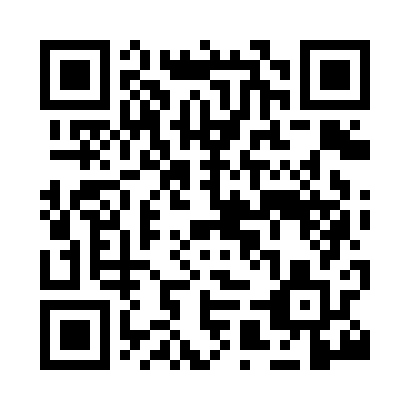 Prayer times for Helmsley, North Yorkshire, UKMon 1 Jul 2024 - Wed 31 Jul 2024High Latitude Method: Angle Based RulePrayer Calculation Method: Islamic Society of North AmericaAsar Calculation Method: HanafiPrayer times provided by https://www.salahtimes.comDateDayFajrSunriseDhuhrAsrMaghribIsha1Mon2:524:351:086:519:4111:242Tue2:524:361:086:519:4011:243Wed2:534:371:096:519:4011:244Thu2:534:381:096:509:3911:245Fri2:544:391:096:509:3911:246Sat2:544:401:096:509:3811:237Sun2:554:411:096:509:3711:238Mon2:564:421:096:499:3611:239Tue2:564:431:106:499:3611:2210Wed2:574:441:106:499:3511:2211Thu2:584:461:106:489:3411:2212Fri2:584:471:106:489:3311:2113Sat2:594:481:106:479:3211:2114Sun3:004:491:106:479:3011:2015Mon3:004:511:106:469:2911:2016Tue3:014:521:106:459:2811:1917Wed3:024:541:106:459:2711:1818Thu3:034:551:116:449:2511:1819Fri3:034:561:116:439:2411:1720Sat3:044:581:116:439:2311:1721Sun3:054:591:116:429:2111:1622Mon3:065:011:116:419:2011:1523Tue3:065:031:116:409:1811:1424Wed3:075:041:116:399:1711:1425Thu3:085:061:116:389:1511:1326Fri3:095:071:116:389:1311:1227Sat3:105:091:116:379:1211:1128Sun3:105:111:116:369:1011:1029Mon3:115:121:116:359:0811:0930Tue3:125:141:116:349:0711:0831Wed3:135:161:116:329:0511:07